Andrew AltenbachProviding Sustained Guidance to Families and Small Businesses More than ever before, people are acutely aware of their need for good, sound financial services; the kind of ethical, consistent and unique service provided by The Bulfinch Group. I work with a team of specialists specific to your situation, and collaborate to help you achieve what you want personally, professionally and financially.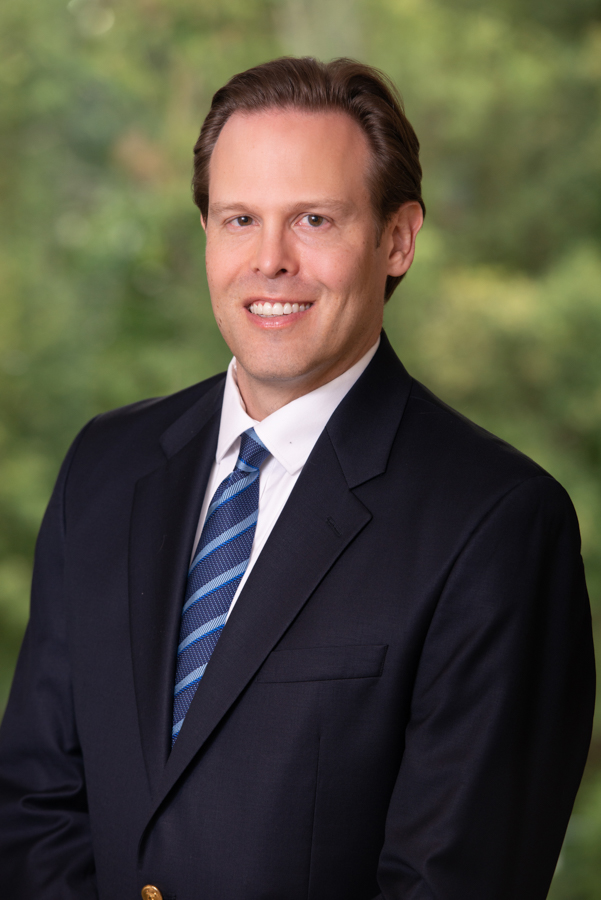 “The best compliment I can ever receive is to be introduced to someone in your world. I will always work hard to meet your expectations and honor client relationships.” – Andrew Potential Client Introduction1.							             	2.								3.							              	                4.								5.								Significant Characteristics:Lifestyle:Ethical / MoralNewly MarriedCompassionateYoung FamilyGoal-OrientedNew HomeownerSense of PurposeProfessionalOccupation:Personal:Medical: RN, NP, M.D.Age 25-40Small Business OwnersIncome $125k+ HouseholdRestaurant Owners/ ManagersHotel Management EngineersSoftware Developers